Graffiti Board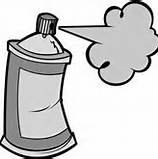 Your Task: Write down everything that you’ve learned about Australia’s Economy—facts, statistics, vocabulary, etc., ALL over the wall.  Finally, switch papers with a partner. Read your partner’s wall and respond with your thoughts and feelings about the information. Use different colors so it looks like real graffiti!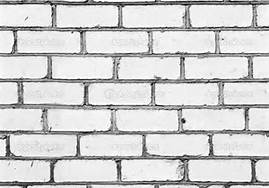 